Антиоксиданты в косметике будут эффективны вТониках, в водной частиМасках (тканевых и кремовых)Сыворотках и кремах, где есть жировая частьСуществуют две основные группы антиоксидантов- водорастворимые и жирорастворимые.

ВОДОРАСТВОРИМЫЕ АО вступают в реакцию со свободным радикалом внутри клетки и за ее пределами. 
ЖИРОРАСТВОРИМЫЕ АО защищают клеточные мембраны от окисления и работают в паре с водорастворимыми.Отсюда мы видим, что АО могут быть эффективны в любом виде косметического средства. * СИНГЛЕТНЫЙ КИСЛОРОД: Это первый свободный радикал, который появляется в коже после воздействия УФ- излучения. 
Если он будет вовремя и наиболее полноценно перехвачен, то значительных повреждений удастся избежать.Роговой слой постоянно подвергается атаке свободными радикалами, поэтому антиоксиданты должны постоянно присутствовать в дневных средствах ухода: тоники, сыворотки, кремы.  
Такой подход позволяет использовать наиболее широкую палитру антиоксидантов и эффективно инактивировать свободные радикалы. Нужно ли АО проникать глубоко в кожу? Эффективны ли они на поверхности кожи? И да и нет. 
Жирорастворимые АО хорошо работают на поверхности в пределах рогового слоя и там, где есть кожное сало. 
А глубже, где располагаются многослойные липидные пласты, содержащие еще и водную прослойку, а так же глубже, наиболее эффективными будут водорастворимые антиоксиданты. 

И еще раз хочу напомнить, что многие антиоксиданты, кроме своих прямых задач, вносят в кожу дополнительные свойства: увлажнение, выравнивает тонка кожи, осветление пигментации, служат источником аминокислот, стимулируют выработку коллагена, защищают его от гликирования. Могут проявлять противовоспалительные свойства, снижать уровень клеточного воспаления. ВАЖНО! Уход за кожей это не просто нанесение крема с каким-то компонентом, это процесс,  который присутствует в нашей жизни ежедневно. 
От глаз обычного покупателя скрыты многие процессы и важные этапы создания рецептуры: важно выбрать правильный эмульгатор, консервант, второстепенные компоненты, учесть варианты, возможности и необходимость  проникновения ингредиентов в глубину кожи. 
Потому что есть ингредиенты, которые не должны проникать к живым клеткам и взаимодействовать с ними. А есть ингредиенты, которые использовать только на поверхности –кощунство. Приведу пример в разрезе антиоксидантов: селен и цинк сами о себе не антиоксиданты, хотя их таковыми и называют. Полагаю, для простоты объяснения. 
Но на самом деле они не проявляют напрямую свойства антиоксидантов, а являются активаторами других антиоксидантных систем. ПОЛЕЗНО ЛИ ПРИНИМАТЬ АНТИОКСИДАНТЫ ВНУТРЬ? Всенепременно. И обязательно используйте эту возможность из пищи больше всего в весеннее- осенний период. 
Ведь под прицел свободных радикалов попадает не только кожа, но и весь организм. Не многие из нас, почти никто, не проживают в экологически чистых районах и не имеют возможности проживать жизнь без стрессов. Таблица наиболее богатых антиоксидантами продуктовШКАЛА ORAC*Oxygen Radical Absorbance Capacity – способность поглощать радикалы кислорода.  Тест, разработанный для измерения АО активности некоторых продуктов, пищевых добавок.   Общепринятый стандарт для сравнения АО свойств. 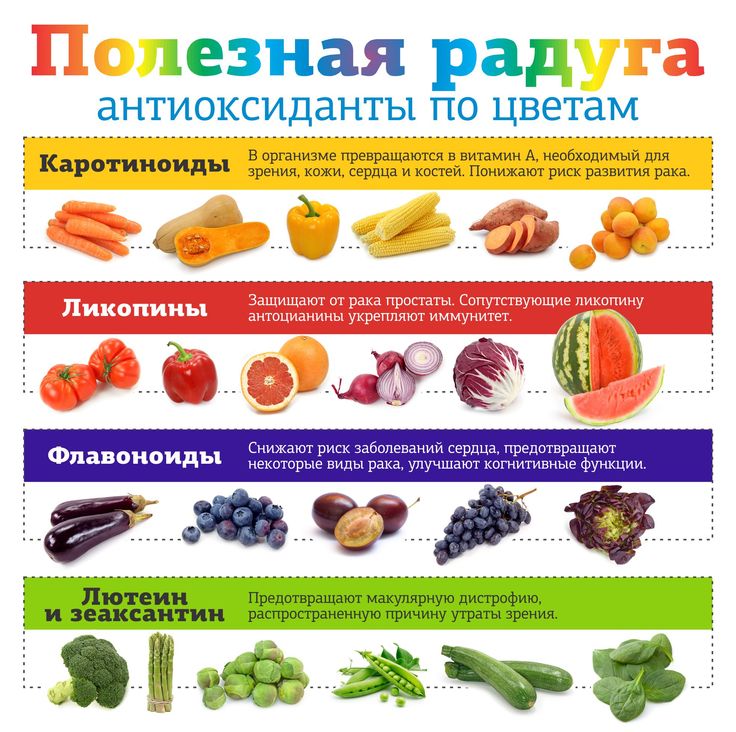 АНТИОКСИДАНТЫ В ПИЩЕВЫХ  ДОБАВКАХ: Тиоктовая кислота /альфа-липоевая кислота
Карнозин
Таурин (Дибикор)
Коэнзим Q10
Глутатион
Вит. С (лучше ЖР)
и прочие растительные экстракты, проявляющие АО активностьРабота выполнена Вагановой Ольгой. 
Копировать без письменного согласия автора запрещено. 
Ознакомиться с ассортиментом www.olicosmetics.ruСвязаться со мной по контактам, указанным на сайте. АНТИОКСИДАНТДЕЙСТВИЕГДЕ ИСКАТЬвитамин С (аскорбилфосфат магния)Осветляет и выравнивает тон кожи, является хоршим стимулятором выработки коллагена. Причем внесение напрямую гораздо эффективнее, чем употребление в больших дозах внутрь. 
Сшивка с магнием делает его более эффективным в уходе за кожей без шелушений и раздражений даже для самой чувствительной кожи. Сыворотка для лица с транексамовой кислотой https://olicosmetics.ru/1672 Основной гель для физиопроцедур с транексамовой кислотой https://olicosmetics.ru/1669 Витамин Е Жирорастворимый, защищает мембраны клеток, восстанавливается другими антиоксидантами. Сам может нейтрализовать только 1 свободный радикал.Во всех сыворотках и кремах olicosmetics.Активатор молодости и защиты c ALK https://olicosmetics.ru/1512 АО растительные композиции Защита клеток от окисления и разрушения. Защищает кожу от повреждения УФ, снижает образование синглетного кислорода*Антиоксидантный-тоник-спрей https://olicosmetics.ru/1331Антиоксидантная тканевая маска https://olicosmetics.ru/1335АО растительные композицииЗащита клеток от окисления и разрушения. Защищает кожу от повреждения УФ, снижает образование синглетного кислорода* . Кроме того, проявляет укрепляющие свойства рогового слоя и усиливает барьерные функции.Антиоксидантная сыворотка https://olicosmetics.ru/1333Антиоксидантная сыворотка https://olicosmetics.ru/1334"ПОСЛЕ СОЛНЦА" крем 10+ https://olicosmetics.ru/1322Альфа- липоевая кислотаАЛК уникальное вещество с универсальной функцией защиты от свободных радикалов. Обладает водо и жиро растворимыми свойствами с высокой биодоступностью во все части клетки.  Может взаимодействовать со СР внутри клетки и снаружи. Является реактиватором некоторых витаминов и других антиоксидантов. Тканевая маска с альфа-липоевой кислотой https://olicosmetics.ru/1513Активатор молодости и защиты c ALK https://olicosmetics.ru/1512 "ПОСЛЕ СОЛНЦА" крем 10+ https://olicosmetics.ru/1322КислородНерадикальная форма кислорода полноценно ухаживает за кожей, увлажняя, смягчая и омолаживая ее, компонент анти-эйдж косметики. Повышает дыхательные функции в коже, улучшает тонус и цвет, яркость кожи. Помогает в регенерации клеток и входу в правильно запрограммированный апоптоз.Вся кислородная коллекция тут https://olicosmetics.ru/1352 АО растительные композицииМаски на меристемных (стволовых) клетках растений, которые связываются с энергетическим центром клетки- митохондриями и повышает вероятность выработки активных форм кислорода нерадикальных вариантов.  Помогаю остановить окислительный стресс и цепные окислительные реакции.Фитоботокс «ЭНЕРГЕТИК» https://olicosmetics.ru/1622Фитоботокс «все спектры излучения»https://olicosmetics.ru/1621Минералы, вит Е, экстракты растенийЖирорастворимый вит. Е. защищает мембраны клеток, восстанавливается другими антиоксидантами. Сам может нейтрализовать только 1 свободный радикал.  Работает в группе с антиоксидантами экстрактов, минералы защищают кожу от повреждения УФ, снижают образование синглетного кислорода*, укрепляют свойства рогового слоя и усиливают барьерные функции.Антистресс крем-маска https://olicosmetics.ru/1348Таурин Митохондриальный антиоксидант, восстанавливает осмотическое давление внутри и снаружи клетки, выравнивает увлажненность в эпидермисе. Уменьшает клеточное старение и окислительный стресс.  Устраняет последствия УФ излучения.Крем для лица с тауриномhttps://olicosmetics.ru/1623Сыворотка с тауриномhttps://olicosmetics.ru/1624ищевой продуктORAC* в 100 гРозмарин сушеный165280Корица131420Ваниль122400Шиповник, плоды96150Базилик сушеный61063Какао-порошок55653Кумин50372Карри48504Перец белый40700Черный перец34053Горчица29257Майоран свежий27297Чили23636Паприка21932Перец красный или кайенский19671Арония16062Грецкий орех13541Фундук9645Груша вяленая9496Клюква9090Чернослив8059Фисташки7675Артишок сырой6552Сливы свежие6100Черника5905Имбирь свежий (корень)5708Чеснок свежий5708Малина свежая5065Базилик свежий4805Голубика4669Гранат свежий4479Земляника4302Персики вяленые4222Изюм4188Вишня3747Крыжовник3332Курага3234Арахис3166Брокколи свежая3083Кардамон2764Яблоки свежие (с кожурой)2589Груша сырая 2201Хлеб цельнозерновой2104Апельсин2103Кешью1948Авокадо1922Персики свежие1922Виноград красный1837Свёкла1776Редис свежий1750Виноград черный1746Мандарины1627Грейпфрут1548Салата листья свежие1532Шпинат свежий1513Бразильский орех1419Лимон1346Абрикосы свежие1110Картофель сырой (с кожурой)1098Виноград белый, зеленый1018Соя962Баклажаны свежие932Нектарин919Лук репчатый свежий913Киви862Перец сладкий821Бобы799Бананы795Кукуруза свежая728Гриб белый, свежий691Горох замороженный600Кетчуп578Яблочный уксус564Сельдерей552Томаты свежие546Капуста белокочанная свежая529Чай зеленый520Тыква сырая483Морковь свежая436Винный уксус410Ананас свежий385Оливковое масло372Чай черный313Папайя300Огурцы свежие (с кожурой)232Арбуз142Лайм82